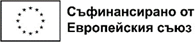 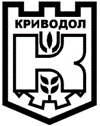 Проект „Грижа в дома - община Криводол“АДБФП № BG05SFPR002-2.001-0013-C01, по Приоритетна ос „Социално включване и равни възможности” на програма „Развитие на човешките ресурси” 2021-2027 г.Проектът отговаря на идентифицирани в Община Криводол потребности от социална и здравна подкрепа в дома, на хора, които поради здравословно състояние и възраст не са в състояние да се справят сами и са зависими от грижа. Целта е да се осигури подкрепа в домашна среда за лица с увреждания и възрастни хора, зависими от грижа чрез предоставяне на социални и интегрирани здравно-социални услуги в домашна среда.Дейността, която се изпълнява, е „Осигуряване на грижа в дома за населението на община Криводол", включваща следните под дейности:1. Предоставяне на почасови мобилни интегрирани здравно-социални услуги по домовете за възрастни хора в невъзможност за самообслужване и лица с увреждания;2. Доставка на храна, хранителни продукти и продукти от първа необходимост.3.Заплащане на битови сметки, заявяване и получаване на неотложни административни и битови услуги (със средства на потребителите);4. Предоставяне на лицата от целевата група на информация относно превенция и профилактика на здравето и социално значими заболявания, включително консултации с диетолог и др. специалисти при необходимост;4. Осигуряване на супервизия и обучения на служителите, предоставящи почасови мобилни интегрирани здравно-социални услуги в домашна среда.Целева група по проекта са възрастни в невъзможност за самообслужване и хора с увреждания, в т.ч. лица с трайни увреждания и ограничени двигателни възможности, възрастни хора в риск от изпадане в социална изолация, хора в риск от попадане в институция, поради невъзможност да се грижат за себе си. Индикаторите, които ще бъдат постигнати чрез реализиране на дейностите в проекта са участници в неравностойно положение с целева стойност 75 броя.За изпълнение на дейностите е назначен екип включващ следните специалисти:Диспечер/Координатор - 2 бр.;Екип за предоставяне на почасови мобилни интегрирани здравно-социални услуги в домашна среда, който се състои от следните специалисти: 1 медицинска сестра, 19 броя домашни помощтнициБЮДЖЕТ НА ПРОЕКТА:  400 759,50 лв.СРЕДСТВА ОТ ЕС: 340 645,57 лв.НАЦИОНАЛНО  СЪФИНАНСИРАНЕ: 60 113,93 лв.ПРОДЪЛЖИТЕЛНОСТ НА ПРОЕКТА-14 МЕСЕЦА НАЧАЛО 01.03.2023 г.ПРЕДОСТАВЯНЕ НА УСЛУГИТЕ-12 МЕСЕЦА НАЧАЛО 01.05.2023 г. КРАЙ 30.04.2024 г.